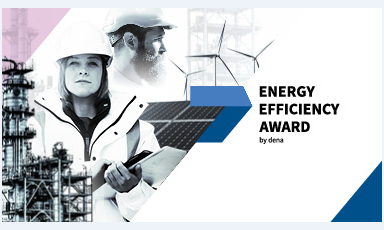 Energy Efficiency Award 2023Texte zur BekanntmachungWir freuen uns, dass Sie uns bei der Bekanntmachung des Energy Efficiency Award 2023 unterstützen. Für eine effiziente und schnelle Kommunikation – die Ihren Aufwand geringhält – stellen wir Ihnen nachfolgend einige Texte zur Verfügung. Die Texte sind zur freien redaktionellen Verwendung gedacht und können ohne Rücksprache mit der dena geändert und genutzt werden, um auf den Energy Efficiency Award hinzuweisen. In diesem Dokument finden Sie Textvorlagen für:Webseiten und NewsletterTeaser kurzTeaser langMeldungenE-MailsBei Rückfragen wenden Sie sich gern an:Energy Efficiency Award 
Chausseestraße 128 a
10115 Berlin
Tel: +49 (0)30 66 777 – 700 E-Mail:	info@EnergyEfficiencyAward.dewww.energyefficiencyaward.de Textvorschlag für Webseiten und NewsletterTeaser kurz zur Bewerbung aller Kategorien: Energy Efficiency Award 2023 – Gewinner gesucht!Private und öffentliche Unternehmen können sich ab sofort auf den Energy Efficiency Award 2023 bewerben. Prämiert werden innovative Projekte und Konzepte, die aufzeigen, wie Unternehmen erfolgreich den Energieverbrauch und den Ausstoß von Treibhausgasen senken. Im Fokus stehen innovative und wirkungsvolle Ansätze der umgesetzten Energiewende, die gut auf weitere Unternehmen übertragen werden können. Die Unternehmen können sich in vier Wettbewerbskategorien bewerben. Zusätzlich wird ein Sonderpreis für das Klimaschutz-Engagement eines kleinen bis mittleren Unternehmens vergeben.Der internationale Award, den die Deutsche Energie-Agentur (dena) auslobt, ist mit Preisgeldern von insgesamt 30.000 Euro dotiert. Alle Nominierten und Gewinner erhalten außerdem ein Siegel für ihre Öffentlichkeitsarbeit. Die Gewinner des Wettbewerbes werden im Rahmen des dena Energiewende-Kongresses am 13. November 2023 in Berlin ausgezeichnet. Der Award wird vom Bundesministerium für Wirtschaft und Klimaschutz gefördert und von der KfW als Premium-Partner unterstützt. Der Award steht unter der Schirmherrschaft von Bundeswirtschafts- und Klimaschutzminister Dr. Robert Habeck.Bewerbungsfrist ist der 12. Juni 2023. Teaser kurz – insbesondere zur Bewerbung der Kategorie „Moving forward! Konzepte für eine klimaneutrale Zukunft“Energy Efficiency Award 2023 – Gewinner gesucht!Private und öffentliche Unternehmen können sich ab sofort auf den Energy Efficiency Award 2023 bewerben. Prämiert werden innovative Projekte und Konzepte, die aufzeigen, wie Unternehmen erfolgreich den Energieverbrauch und den Ausstoß von Treibhausgasen senken. Im Fokus stehen innovative und wirkungsvolle Ansätze der umgesetzten Energiewende, die gut auf weitere Unternehmen übertragen werden können. Die Unternehmen können sich in vier Wettbewerbskategorien bewerben. Zusätzlich wird ein Sonderpreis für das Klimaschutz-Engagement eines kleinen bis mittleren Unternehmens vergeben.Für die Kategorie Moving forward! Konzepte für eine klimaneutrale Zukunft werden Unternehmen gesucht, die Konzepte einreichen, die aufzeigen, wie der Weg in die Klimaneutralität und die Transformation der Industrie gelingen kann.Der internationale Award, den die Deutsche Energie-Agentur (dena) auslobt, ist mit Preisgeldern von insgesamt 30.000 Euro dotiert. Alle Nominierten und Gewinner erhalten außerdem ein Siegel für ihre Öffentlichkeitsarbeit. Die Gewinner des Wettbewerbes werden im Rahmen des dena Energiewende-Kongress am 13. November 2023 in Berlin ausgezeichnet. Der Award wird vom Bundesministerium für Wirtschaft und Klimaschutz gefördert und von der KfW als Premium-Partner unterstützt. Der Award steht unter der Schirmherrschaft von Bundeswirtschafts- und Klimaschutzminister Dr. Robert Habeck.Bewerbungsfrist ist der 12. Juni 2023. Teaser lang:Energy Efficiency Award 2023 – Gewinner gesucht!Private und öffentliche Unternehmen können sich ab sofort auf den Energy Efficiency Award 2023 bewerben. Prämiert werden innovative Projekte und Konzepte, die aufzeigen, wie Unternehmen erfolgreich den Energieverbrauch und den Ausstoß von Treibhausgasen senken. Im Fokus stehen innovative und wirkungsvolle Ansätze der umgesetzten Energiewende, die gut auf weitere Unternehmen übertragen werden können. Die Unternehmen können sich in vier Wettbewerbskategorien bewerben. Zusätzlich wird ein Sonderpreis für das Klimaschutz-Engagement eines kleinen bis mittleren Unternehmens vergeben.Im Fokus stehen Projekte zur Energie- und Senkung der Treibhausgase sowie Konzepte, die aufzeigen, wie der Weg in die Klimaneutralität und die Transformation der Industrie gelingen kann. Interessierte Unternehmen können ihre Bewerbungen einzeln oder auch gemeinsam in diesen vier Kategorien einreichen:Think big! Komplexe EnergiewendeprojekteVon clever bis digital! Die Bandbreite der EnergieeffizienzGemeinsam mehr erreichen! Energiedienstleister als Enabler der Energiewende Moving forward! Konzepte für eine klimaneutrale ZukunftDer internationale Award, den die Deutsche Energie-Agentur (dena) auslobt, ist mit Preisgeldern von insgesamt 30.000 Euro dotiert. Alle Nominierten und Gewinner erhalten außerdem ein Siegel für ihre Öffentlichkeitsarbeit. Die Gewinner des Wettbewerbes werden auf dem im Rahmen des dena Energiewende-Kongresses am 13. November 2023 in Berlin ausgezeichnet. Der Award wird vom Bundesministerium für Wirtschaft und Klimaschutz gefördert und von der KfW als Premium-Partner unterstützt. Der Award steht unter der Schirmherrschaft von Bundeswirtschafts- und Klimaschutzminister Dr. Robert Habeck.Bewerbungsfrist ist der 12. Juni 2023. Textvorschlag für eine MeldungEnergy Efficiency Award 2023 – Unternehmen können sich ab sofort bewerbenDie Deutsche Energie-Agentur (dena) sucht innovative Projekte und Konzepte, die aufzeigen, wie Unternehmen erfolgreich den Energieverbrauch und den Ausstoß von Treibhausgasen senken. Im Fokus stehen innovative und wirkungsvolle Ansätze der umgesetzten Energiewende, die gut auf weitere Unternehmen übertragen werden können. Die Unternehmen können sich in vier Wettbewerbskategorien bewerben. Zusätzlich wird ein Sonderpreis für das Klimaschutz-Engagement eines kleinen bis mittleren Unternehmens vergeben. Die besten Wettbewerbsbeiträge prämiert sie mit dem Energy Efficiency Award 2023, der mit Preisgeldern von insgesamt 30.000 Euro dotiert ist. Zusätzlich erhalten die Gewinner und Nominierten ein Siegel für ihre Öffentlichkeitsarbeit. Der Award wird vom Bundesministerium für Wirtschaft und Klimaschutz gefördert und von der KfW als Premium-Partner unterstützt. Der Award steht unter der Schirmherrschaft von Bundeswirtschafts- und Klimaschutzminister Dr. Robert Habeck.„Die dena vergibt den Energy Efficiency Award nun schon zum 17. Mal. Energieverbrauch und Treibhausgase senken sind insbesondere auch für Unternehmen vor dem Hintergrund der Gas- und Energiepreiskrise aktueller denn je. Expertenjury bewertet in vier WettbewerbskategorienInteressierte Unternehmen jeglicher Größe und Branche aus dem In- und Ausland können sich bis zum 12. Juni 2023 mit einem oder mehreren Wettbewerbsbeiträgen bewerben. Zur Auswahl stehen folgende Kategorien:Think Big! Komplexe Energiewendeprojekte: In dieser Kategorie sind systemisches Denken und integrierte Lösungen für die Energiewende gefragt. Bewerber können Projekte einreichen, in denen eine Vielzahl von Maßnahmen aufeinander abgestimmt wurden. Hierzu gehört der Einsatz Erneuerbarer Energien wie Elektromobilität oder systemische Maßnahmen. Von clever bis digital! Die Bandbreite der Energieeffizienz: In dieser Kategorie können sich Unternehmen bewerben, deren Projekte Möglichkeiten der Energieeffizienzsteigerung in der Umsetzung zeigen. Hierzu gehören Maßnahmen zur Digitalisierung, zur Steuerungs- und Regelungstechnik, zu energieeffiziente Querschnittstechnologien und Softwarelösungen zum Energiecontrolling und -management.Gemeinsam mehr erreichen! Energiedienstleistungen als Enabler der Energiewende: In dieser Kategorie werden Energieeffizienz- oder Energiewendeprojekte von Unternehmen ausgezeichnet, bei denen eine gute Kooperation im Vordergrund steht. Ihr Beitrag kann zum Beispiel in der Beratung oder in der Konzeption und Planung einer Anlage, deren Realisierung, Finanzierung oder Betriebsführung liegen.Moving forward! Konzepte für eine klimaneutrale Zukunft: In dieser Kategorie können Unternehmen ihre Konzepte einreichen, die aufzeigen, wie der Weg in die Klimaneutralität und die Transformation der Industrie gelingen kann. Der Preisträger dieser Kategorie wird als Publikumspreis auf dem dena Energiewende-Kongress ermittelt.Preisverleihung auf dena Energiewende-Kongress 2023Eine Jury mit Experten aus Politik, Wirtschaft, Wissenschaft und Medien wird die eingereichten Beiträge bewerten. Im Oktober 2023 gibt die dena die nominierten Projekte bekannt. Die fünf Preisträger werden im Rahmen eines feierlichen Bühnenprogramms auf dem dena Energiewende-Kongress am 13. November 2023 in Berlin ausgezeichnet. Die drei nominierten Unternehmen für den Publikumspreis werden ihre Konzepte vor Ort auf dem Kongress präsentieren. Das Publikum wird dann in einer Abstimmung den Gewinner auswählen. Alle Informationen zur kostenfreien Teilnahme, die Teilnahmebedingungen, das Onlinebewerbungsformular sowie Informationen zu den Preisträgern der letzten Jahre finden sich unter www.EnergyEfficiencyAward.de.Textvorschlag für E-MailsBetreff: 	Energy Efficiency Award 2023 – Bewerbungen ab sofort möglichSehr geehrte/r [Name], die Deutsche Energie-Agentur (dena) hat am 4. April 2023 ihren internationalen Wettbewerb Energy Efficiency Award gestartet. Wir möchten Sie auf diese Chance hinweisen und Ihnen die Einreichung einer Bewerbung empfehlen. Der Wettbewerb ist mit Preisgeldern von insgesamt 30.000 Euro dotiert. Außerdem vergibt die dena an alle Nominierten und Gewinner ein Siegel. Die Bewerbungsfrist läuft bis 12. Juni 2023. Aus der Einladung der dena:Wir, die Deutsche Energie-Agentur (dena), suchen innovative und kreative Unternehmer, die mit ihren Projekten und Konzepten die Energieeffizienz steigern und Treibhausgase senken. Die Besten zeichnen wir mit dem Energy Efficiency Award 2023 aus. Für den Award können sich bis zum 12. Juni 2023 private und öffentliche Unternehmen jeglicher Größe und Branche aus dem In- und Ausland bewerben. Beschreiben Sie Ihr Projekt oder Konzept und zeigen Sie uns, warum Ihr Unternehmen der nächste Preisträger sein sollte.Die Teilnahme am Energy Efficiency Award 2023 ist kostenfrei. Ihren Wettbewerbsbeitrag /Ihre Wettbewerbsbeiträge reichen Sie schnell und unkompliziert online ein unter: www.EnergyEfficiencyAward.de.Entscheiden Sie sich, in welcher der vier Wettbewerbskategorien Sie Ihr Projekt / Ihre Projekte einreichen wollen: Think Big! Komplexe Energiewendeprojekte: In dieser Kategorie sind systemisches Denken und integrierte Lösungen für die Energiewende gefragt. Bewerber können Projekte einreichen, in denen eine Vielzahl von Maßnahmen aufeinander abgestimmt wurden. Hierzu gehört der Einsatz Erneuerbarer Energien wie Elektromobilität oder systemische Maßnahmen. Von clever bis digital! Die Bandbreite der Energieeffizienz: In dieser Kategorie können sich Unternehmen bewerben, deren Projekt Möglichkeiten der Energieeffizienzsteigerung in der Umsetzung zeigen. Hierzu gehören Maßnahmen zur Digitalisierung, zur Steuerungs- und Regelungstechnik, zu energieeffiziente Querschnittstechnologien und Softwarelösungen zum Energiecontrolling und -management.Gemeinsam mehr erreichen! Energiedienstleistungen als Enabler der Energiewende: In dieser Kategorie werden Energieeffizienz- oder Energiewendeprojekte von Unternehmen ausgezeichnet, bei denen eine gute Kooperation im Vordergrund steht. Ihr Beitrag kann zum Beispiel in der Beratung oder in der Konzeption und Planung einer Anlage, deren Realisierung, Finanzierung oder Betriebsführung liegen.Moving forward! Konzepte für eine klimaneutrale Zukunft: In dieser Kategorie können Unternehmen ihre Konzepte einreichen, die aufzeigen, wie der Weg in die Klimaneutralität und die Transformation der Industrie gelingen kann. Der Preisträger dieser Kategorie wird als Publikumspreis auf dem dena Energiewende-Kongress ermittelt.Eine Expertenjury bewertet alle eingehenden Projekte. Eine Shortlist mit den nominierten Projekten wird die dena Anfang Oktober 2023 veröffentlichen.Preisverleihung auf dena Energiewende-Kongress 2023Die Gewinner der vier Kategorien und des Sonderpreises für kleine bis mittlere Unternehmens werden im Rahmen des dena Energiewende-Kongresses am 13. November 2023 in Berlin ausgezeichnet. Die drei nominierten Unternehmen für den Publikumspreis werden ihre Konzepte für eine klimaneutrale Zukunft auch vor Ort auf dem Kongress präsentieren. Das Publikum wird dann in einer Abstimmung entscheiden, welches Konzept diesen Preis erhält.Den Energy Efficiency Award vergibt die dena seit 2007. Der internationale Award wird vom Bundesministerium für Wirtschaft und Klimaschutz gefördert und von der KfW als Premium-Partner unterstützt. Der Award steht unter der Schirmherrschaft von Bundeswirtschafts- und Klimaschutzminister Dr. Robert Habeck.Alle Informationen zur kostenfreien Teilnahme, die Teilnahmebedingungen, das Online-Bewerbungsformular, Antworten auf häufig gestellte Fragen sowie Informationen zu den Preisträgern der letzten Jahre finden Sie unter: www.EnergyEfficiencyAward.deWir freuen uns auf Ihre Teilnahme – und wünschen viel Erfolg!---Mit freundlichen Grüßen
Textvorschläge für XING und LinkedInXINGEnergy Efficiency Award 2023 – Bewerbungen ab sofort möglichPrivate und öffentliche Unternehmen können sich derzeit mit ihren Projekten und Konzepten, die erfolgreich den Energieverbrauch und den Ausstoß von Treibhausgasen senken bei der Deutschen Energie-Agentur (dena) für die Auszeichnung „Energy Efficiency Award 2023“ bewerben. Der internationale Award ist mit Preisgeldern von insgesamt 30.000 Euro dotiert. Die Teilnahme am Energy Efficiency Award 2023 ist kostenfrei. Interessierte Unternehmen können ihre Bewerbung schnell und unkompliziert online einreichen unter: www.EnergyEfficiencyAward.deAusgezeichnet werden Projekte und Konzepte in den folgenden Kategorien:Think Big! Komplexe EnergiewendeprojekteVon clever bis digital! Die Bandbreite der EnergieeffizienzGemeinsam mehr erreichen! Energiedienstleistungen als Enabler der EnergiewendeMoving forward! Konzepte für eine klimaneutrale ZukunftBeschreiben Sie Ihr Erfolgsprojekt bzw. -konzept bis zum 12. Juni 2023 und zeigen Sie uns, dass Ihr Unternehmen der nächste Preisträger ist.Die Gewinner der vier Kategorien und des Sonderpreises für kleine bis mittlere Unternehmens werden im Rahmen des dena Energiewende-Kongresses am 13. November 2023 in Berlin ausgezeichnet.Der internationale Award wird vom Bundesministerium für Wirtschaft und Klimaschutz gefördert und von der KfW als Premium-Partner unterstützt. Der Award steht unter der Schirmherrschaft von Bundeswirtschafts- und Klimaschutzminister Dr. Robert Habeck.
LinkedInTeilen Sie unseren Beitrag https://www.linkedin.com/feed/update/urn:li:activity:7048942254010331137oder posten Sie einen Beitrag auf Ihrem eigenen Kanal:Bewerbungsstart für den #EnergyEfficiencyAward (EEA) 2023 der dena: Private und öffentliche Unternehmen können sich derzeit mit ihren Projekten und Konzepten, die erfolgreich den Energieverbrauch und den Ausstoß von Treibhausgasen senken bei der Deutschen Energie-Agentur (dena) für die Auszeichnung „Energy Efficiency Award 2023“ bewerben. Es winken Preisgelder von insgesamt 30.000 €.Die dena vergibt den Award nun schon zum 17. Mal. #Energieverbrauch und #Treibhausgase senken sind insbesondere auch für Unternehmen vor dem Hintergrund der Gas- und Energiepreiskrise aktueller denn je.Der EEA 2023 im Überblick:• Bewerbungsschluss: 12. Juni • Bekanntgabe der bis zu 15 Nominierten: Oktober• Preisverleihung auf dem #denakongress am 13. November• 5 Preise in 4 Kategorien, die mit jeweils 6.000 € prämiert werdenDer internationale Award wird vom Bundesministerium für Wirtschaft und Klimaschutz gefördert und von der KfW als Premium-Partner unterstützt. Der Award steht unter der Schirmherrschaft von Bundeswirtschafts- und Klimaschutzminister Dr. Robert Habeck.